SMLOUVA O DODÁVCE VODY A ODVÁDĚNÍ ODPADNÍCH VOD Č. 69186361/1uzavřená v souladu s příslušnými ustanoveními zákona č. 274/2001 Sb., o vodovodech a kanalizacích pro veřejnou potřebu, (dále jen „zákon o vodovodech a kanalizacích“nebo jen „zákon“), (dále jen „Smlouva“) mezi níže uvedenými smluvními stranami:Severočeská vodárenská společnost a. s., Přítkovská 1689/14, Trnovany, 415 50 Teplice, IČ: 49099469, vlastník vodovoduSeveročeská vodárenská společnost a. s., Přítkovská 1689/14, Trnovany, 415 50 Teplice, IČ: 49099469, vlastník kanalizacedále společně jen Vlastník, za něhož jedná PROVOZOVATEL oprávněný na základě smlouvy uzavřené s vlastníkem v souladu s ust. § 8, odst. 2 zákona o vodovodech akanalizacích, k uzavření této Smlouvy dle § 8, odst. 6 téhož zákona a k výkonu všech práv a povinností vlastníka ve vztahu k odběrateli:PROVOZOVATEL:ODBĚRATEL:Severočeské vodovody a kanalizace, a. s.Základní škola Kadaň, Na Podlesí 1480, okres Chomutovse sídlem: Přítkovská 1689/14, Trnovany, 415 50 TepliceAdresa:Ulice: Na PodlesíČ. p.: 1480Č. o.:Část obce: KadaňObec:Stát:IČ:KadaňPSČ: 432 01IČ:49099451Plátce DPH - DIČ: CZ49099451Česká republika46789995zapsaný v obchodním rejstříku vedeném:Krajský soud v Ústí nad Labem oddíl B, vložka 465zapsaný v obchodním rejstříku vedeném:zastoupený (jméno): xxxxxxxxxxxxxxxxxfunkce: referent zákaznického centra(dále jen „Provozovatel“)zastoupený (jméno): Mgr. Hosman Zdeněk(funkce): zástupce odběrateleKontaktní údaje platné ke dni podpisu smlouvy:Tel.:840 111 111Mobil: 601 267 267Web: www.scvk.czE-mail: info@scvk.czČíslo účtu Provozovatele:ID datové schránky:3507501/0100f7rf9ns(dále jen „Odběratel“)Adresa pro doručování: Přítkovská 1689/14, Trnovany, 415 50 Teplice 1Kontaktní údaje a adresa Odběratele pro doručování:Základní škola Kadaň, Na Podlesí 1480, okres ChomutovUlice: Na PodlesíČ. p.: 1480Obec: KadaňČ. o.:Část obce:KadaňStát: Česká republikaDodací pošta: 432 01 Kadaň 1Tel.:474 334 711Mobil: 603 483 877E-mail: ekonomka@5zskadan.cz, reditel@5zskadan.czID datové schránky: dd8tgj8Provozovatel a Odběratel budou dále společně označováni jako „Smluvní strany“, samostatně pak každý jen jako „Smluvní strana“. Pro účely fakturace vodného a stočnéhoza dodávku vody a/nebo odvádění odpadních vod poskytnutých Odběrateli přede dnem účinnosti této Smlouvy na níže uvedeném Odběrném místě prohlašuje Odběratel, žepředmět této Smlouvy byl plněn již přede dnem účinnosti této Smlouvy, a to ode dne: 13.12.2023. Smluvní strany dále prohlašují, že toto plnění nebylo v rozporus oprávněnými zájmy žádné ze Smluvních stran a považují je za plnění podle této Smlouvy.Informace o tom, jak Provozovatel zpracovává osobní údaje fyzických osob podílejících se na plnění Smlouvy (tj. Odběratele, zástupců Odběratele aj.) se nacházív dokumentu „Zásady zpracování osobních údajů zákazníků“, který je umístěn na webových stránkách Provozovatele [www.scvk.cz/o-spolecnosti] a zákaznickém centruProvozovatele (dále jen „Zásady zpracování osobních údajů“).Odběratel se zavazuje informovat všechny své zástupce a jiné fyzické osoby (dále jen „Subjekty údajů“), jejichž osobní údaje předává Provozovateli, o zpracovávání jejichosobních údajů Provozovatelem, a to v rozsahu vyžadovaném čl. 13 (příp. čl. 14) obecného nařízení o ochraně osobních údajů (EU) č. 2016/679. Odběratel se zavazujeSubjekty údajů informovat zejména o tom, že jejich osobní údaje předává Provozovateli a seznámit je se „Zásadami zpracování osobních údajů zákazníků“, včetně účelupředání a rozsahu předávaných osobních údajů.Osobní údaje Odběratele a jeho kontaktních osob může Provozovatel rovněž využívat pro zasílání novinek a marketingových sdělení (dále jen „zpráv“), jak jepopsáno v „Zásadách zpracování osobních údajů zákazníků“. Odběratel se může ze zasílání těchto zpráv kdykoliv odhlásit prostřednictvím [www.scvk.cz/o-spolecnosti] nebo pomocí odkazu umístěném v každé takové zprávě.Smluvní strany se dohodly, že komunikace související s touto Smlouvu bude adresována kontaktní osobě uvedené v této Smlouvě, a to včetně poskytnutí přístupových údajůOdběratele k zákaznickému účtu provozovanému na webových stránkách Provozovatele a zpřístupnění dalších osobních údajů Odběratele souvisejících se správou jehozákaznického účtu. Pokud Odběratel zpřístupní své přístupové údaje třetí osobě, činí tak na vlastní odpovědnost, včetně případných dopadů na ochranu svých osobníchúdajů.I. Předmět smlouvy, Dodávka vody a odvádění odpadních vod, Odběrné místo evidenční číslo: 603009751(1) Předmětem této smlouvy je úprava vztahů, práv a povinností Smluvních stran při:dodávce vody z vodovoduodvádění odpadních vod kanalizacíÚčel dodávky vody a odvádění odpadních vod: Školství – Základní školaVlastník připojené stavby/pozemku:Město Kadaň,Mírové náměstí 1, Kadaň, 432 01 KadaňVlastník přípojky: Není-li uvedeno jinak, je vlastníkem přípojky vlastník pozemku nebo stavby připojené na vodovod nebo kanalizaci.Vlastník připojeného pozemku nebo stavby (vodovodní přípojka)Vlastník připojeného pozemku nebo stavby (kanalizační přípojka)(2) Smluvní strany se dohodly, že místem stavby nebo pozemku připojeným přípojkou na vodovod a kanalizaci (dále jen „Odběrné místo“) je:603009751Adresa Odběrného místa:Evidenční číslo OM:Na Podlesí 1480, Kadaň, k. ú. Kadaň, č. parc. 159083539433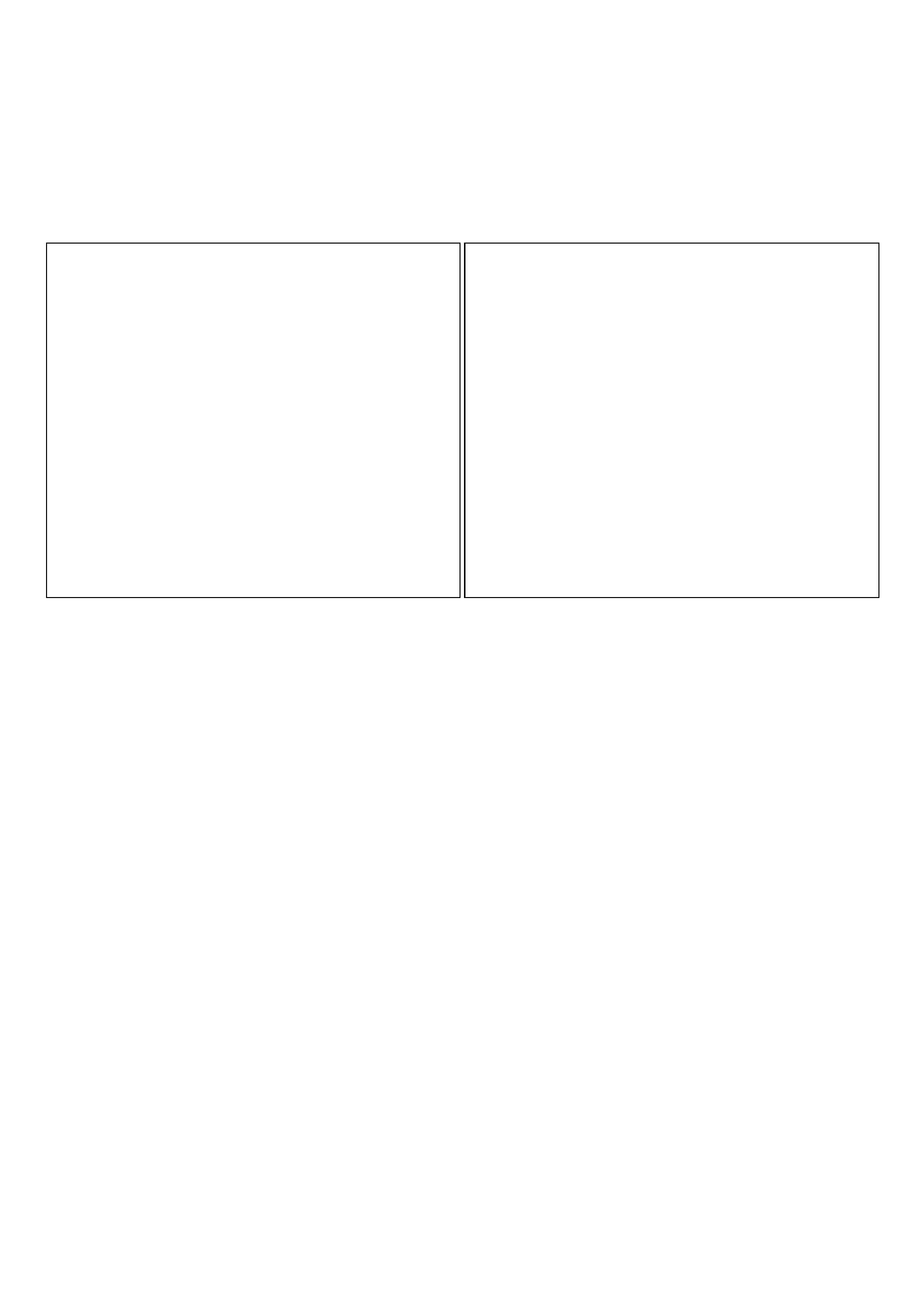 (3) Smluvní strany se dohodly, že množství dodané vody bude zjišťováno:vodoměremUmístění vodoměru: Šachta A2 (mimo komunikaci)(4) Smluvní strany se dohodly, že množství odváděných odpadních vod, příp. i odváděných srážkových vod, bude stanoveno takto:a) množství odváděných odpadních vod bude stanoveno:ve výši dodané vodyb) množství srážkových vod bude stanoveno:výpočtemDlouhodobý srážkový normál: 453,0 mm/rok, tj. 0,4530 m/rok. Oblast: Kadaň-Tušimice - 322 m n.m.Klasifikace ploch podle § 20 odst. 6 zákonaDruh plochy:ZpoplatněnéOsvobozené od platby za srážkové vodyOdtokovýsoučinitelRedukovaná plocha Redukovaná plochaPlocha (m²)Plocha (m²)(m²)(m²)0ABCDEFTěžce propustné zpevněné plochy, zastavěné plochyVegetační střechy s mocností souvrství od 5 cm do 10 cmPropustné zpevněné plochy0,900,600,400,300,100,055 0444 5400000000000000000000Vegetační střechy s mocností souvrství od 11 do 30 cmVegetační střechy s mocností souvrství od 31 cmPlocha kryté vegetací, zatravněné plochy00000Součet ploch5 0444 5402056Roční množství odváděných srážkových vod Q v m³=součet Redukovaných ploch (= Plocha krát Odtokový součinitel) v m² krát Dlouhodobý srážkový normál v m/rok.V případě, že dojde ke změně podmínek stanovených zákonem pro osvobození ploch od platby za srážkové vody, je Odběratel povinen do 15 dnů předat Provozovatelipodklady pro příslušnou změnu Smlouvy.Smluvní strany se dohodly, že Provozovatel je oprávněn údaj o hodnotě dlouhodobého srážkového normálu, použitý pro výpočet množství srážkových vod odváděnýchdo kanalizace, pravidelně aktualizovat na základě údajů poskytnutých Českým hydrometeorologickým ústavem nebo jakoukoliv jinou organizací jej nahrazující tak, aby údajeobsažené v této tabulce byly v souladu s platnými právními předpisy. Změna údaje o hodnotě dlouhodobého srážkového normálu uvedeného v čl. I. odst. 4 písm. b) tétoSmlouvy není považována za změnu této Smlouvy. Platné hodnoty dlouhodobých srážkových normálů jsou uveřejněny prostřednictvím vlastních webových stránekProvozovatele, nebo jiným v místě obvyklým způsobem, a jsou k dispozici na pracovištích Provozovatele (zákaznická centra).(5) Smluvní strany se dohodly, že limit množství dodávané vody a limit množství a přípustné limity ukazatelů znečištění odváděných odpadních vod budou:Limit množství dodávané / odebírané vody: 16 m³ za den.Množství určující kapacitu vodoměru: 1,90 m³ za hodinu.Limit množství vypouštěné odpadní vody: 12 m³ za den.Přípustné limity ukazatelů znečištění vypouštěné odpadní vody jsou stanoveny v příslušném Kanalizačním řádu, není-li v této Smlouvě stanoveno jinak. Kanalizační řád jeuveřejněn na webových stránkách Provozovatele nebo jiným v místě obvyklým způsobem a je k dispozici na pracovištích Provozovatele (zákaznická centra).(6) Počet trvale připojených osob pro dodávku pitné vody činí 0 os. a počet trvale připojených osob pro odvádění odpadních vod činí 0 os.(ke dni uzavření smlouvy a dle vyjádření Odb.ěratele)(7) Tlakové poměry v místě napojení vodovodní přípojky: Minimální tlak: 0,15 MPa. Maximální tlak: 0,90 MPa.(8) Ukazatele jakosti dodávané pitné vody jsou: Minimální hodnota vápníku: 3 mg/l. Maximální hodnota vápníku: 195 mg/l. Minimální hodnota hořčíku: 0,30 mg/l. Maximálníhodnota hořčíku: 85 mg/l. Maximální hodnota dusičnanů: 50 mg/l. Aktuální hodnoty ukazatelů jakosti dodávané pitné vody jsou k dispozici na webových stránkáchProvozovatele.II. Platební podmínkySmluvní strany se dohodly, že vodné a stočné hradí Odběratel Provozovateli formou pravidelných zálohových plateb dle rozpisu záloh a na základě konečného vyúčtovánívodného a stočného a/nebo formou pravidelných plateb dle skutečné spotřeby na základě vystavené faktury, následovně:Sjednaná výše zálohových plateb do prvního vyúčtování: 23 990 KčSplatnost zálohových plateb je stanovena v rozpisu záloh.Četnost záloh: měsíčněZpůsob platby zálohových plateb vodného a stočného: BezhotovostněČetnost odečtů a konečného vyúčtování:rokSplatnost faktury vodného a stočného je 17 dní od data vystavení faktury.Provozovatel odešle fakturu odběrateli neprodleně, nejpozději však do tří pracovních dnů od vystavení.Způsob platby faktur vodného a stočného: BezhotovostněSmluvní strany sjednávají vystavování a doručování daňových dokladů (faktur) v el. podobě na adresu: ekonomka@5zskadan.czPřeplatek konečného vyúčtování vodného a stočného bude vrácen na účet Odběratele č. 229933650/0100.Přeplatek konečného vyúčtování vodného a stočného za předcházející zúčtovací období bude pro platební styk přes SIPO v max. výši 1. zálohové platby použit na úhraduzáloh vodného a stočného v dalším zúčtovacím období.83539433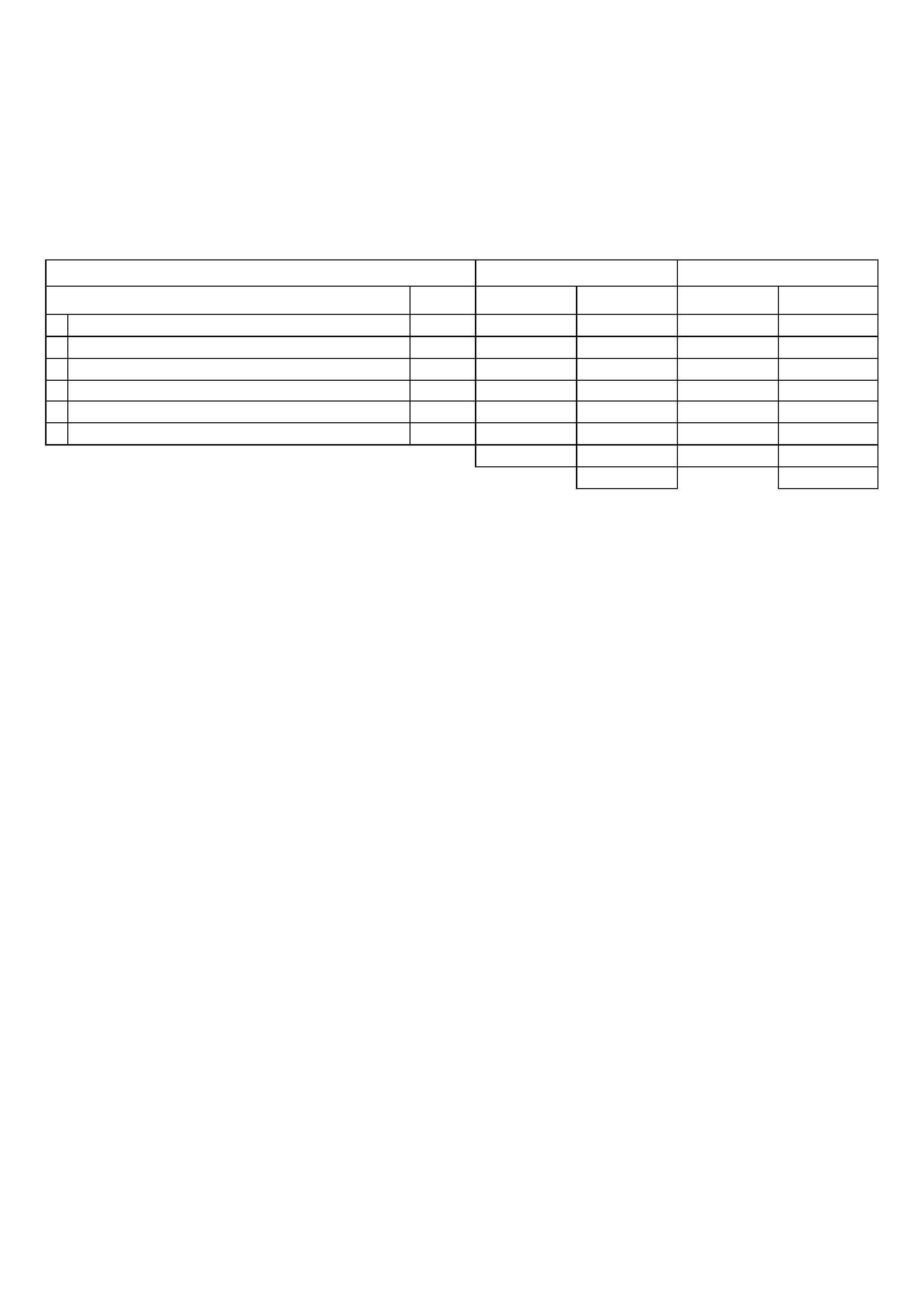 III. Podmínky dodávky vody z vodovodu a odvádění odpadních vodkanalizacístanovené Provozovatelem. Pokud je vodoměr umístěnOdběratel povinen zajistit, aby tato šachta byla Provozovateli přístupnáa odvodněná. Je-li šachta umístěna na místě veřejnosti přístupném, mávšachtě, je(1) Provozovatel se zavazuje za podmínek stanovených obecně závaznýmiprávními předpisy a touto Smlouvou dodávat Odběrateli ve sjednanémOdběrném místě z vodovodu pitnou vodu v jakosti předepsané platnýmiprávními předpisy a odvádět kanalizací odpadní vody vzniklé nakládáníms takto dodanou vodou, srážkové vody a odpadní vody získané z jinýchzdrojů.Odběratel právo po dohoděsProvozovatelem šachtu zajistit protineoprávněnému vniknutí; tím není dotčena povinnost jejího zpřístupňováníProvozovateli. Pokud přípojka nebo vnitřní vodovod nevyhovuje požadavkůmpro montáž vodoměru, je Odběratel povinen na vyzvání Provozovateleprovést v přiměřené lhůtě potřebné úpravy. Je-li množství vypouštěných(2) Odběratel se zavazuje platit Provozovateli vodné a stočné v souladua za podmínek stanovených touto Smlouvou. K vodnému a stočnému jeodpadníchaodváděných srážkových vod měřeno měřicím zařízenímOdběratele, je Provozovatel oprávněn průběžně kontrolovat funkčnosta správnost měřicího zařízení a Odběratel je povinen umožnit Provozovatelipřístup k tomuto měřicímu zařízení. Přístup k vodoměru nebo měřicímuzařízení Odběratele je Odběratel povinen umožnit Provozovateliv nezbytném rozsahu a tak, aby byly dodrženy požadavky bezpečnostia ochrany zdraví při práci stanovené obecně závaznými právními předpisy.(5) Smluvní strany se dohodly, že v důvodných případech je Odběratelpovinen umožnit Provozovateli na základě jeho výzvy v nezbytném rozsahupřístup k vodovodní a kanalizační přípojce nebo k vnitřnímu vodovodua vnitřní kanalizaci, zejména za účelem kontroly užívání vnitřního vodovodua vnitřní kanalizace a plnění podmínek stanovených touto Smlouvou neboobecně závaznými právními předpisy.(6) Provozovatel je oprávněn přerušit nebo omezit dodávku vody neboodvádění odpadních vod:a) při provádění plánovaných oprav, udržovacích a revizních pracích,b) nevyhovuje-li zařízení Odběratele technickým požadavkům tak, že jakostnebo tlak vody ve vodovodu může ohrozit zdraví a bezpečnost osoba způsobit škodu na majetku,Provozovatel oprávněn připočítat DPHpředpisy.vsouladusplatnými právními(3) Nedohodnou-li se Smluvní strany jinak, jsou povinny si poskytovatvzájemná plnění za podmínek stanovených touto Smlouvou ode dne jejíúčinnosti.IV. Prohlášení smluvních stran(1) Provozovatel prohlašuje, že je provozovatelem vodovodů a kanalizacípro veřejnou potřebuaosobou oprávněnoukprovozování vodovodůa kanalizací ve smyslu § 2 odst. 5 zákona o vodovodech a kanalizacích.Provozovatel dále prohlašuje, že je oprávněn uzavřít tuto Smlouvuna základě smlouvy o provozování uzavřenéa kanalizací pro veřejnou potřebu dle § 8 odst. 2 zákona o vodovodecha kanalizacích že je ve vztahu Odběrateli osobou odpovědnouza dodávky vody z vodovodu a odvádění odpadních vod kanalizací. Dalšíinformace vlastníkovi vodovodů kanalizací pro veřejnou potřebu,termínech pravidelných odečtů vodoměrů a jakosti pitné vody jsou uvedenysvlastníkem vodovodůakoac) neumožní-li Odběratel Provozovateli po jeho opakované písemné výzvěna webových stránkách ProvozovateleProvozovatele.av zákaznických centrechpřístupkpřípojce, vodoměru nebo zařízení vnitřního vodovodu nebokanalizace,(2) Smluvní strany prohlašují, že veškeré údaje uvedené v této Smlouvě jsoupravdivé a správné. Odběratel dále prohlašuje, že splňuje všechny podmínkystanovené zákonem o vodovodech a kanalizacích pro připojení na vodovoda kanalizaci.d) bylo-li zjištěno neoprávněné připojení vodovodní přípojky nebo kanalizačnípřípojky,e) neodstraní-li Odběratel závady na vodovodní přípojce nebo kanalizačnípřípojce nebo na vnitřním vodovodu nebo vnitřní kanalizaci zjištěnéProvozovatelem,V. Způsob zjišťování množství dodané vody a odváděných odpadníchvodf) při prokázání neoprávněného odběru vody nebo neoprávněnéhovypouštění odpadních vod,g) v případě prodlení Odběratele s placením podle sjednaného způsobuúhrady vodného nebo stočného či jejich záloh po dobu delší než 30 dnů,nebo(1) Smluvní strany se dohodly, že množství dodané vody, množstvívypouštěných odpadních vod a odváděných srážkových vod bude zjišťovánoProvozovatelem způsobem stanoveným v článku I. této Smlouvy. Množstvídodané vody, vypouštěných odpadních vod a odváděných srážkových vodzjištěné způsobem stanoveným v článku I. této Smlouvy je podklademh)vpřípadě živelní pohromy, při havárii vodovodu nebo kanalizace,vodovodní přípojky nebo kanalizační přípojky nebo při možném ohroženízdraví lidí nebo majetku.(7) Provozovatel je povinnen oznámit Odběrateli přerušení nebo omezenídodávky vody nebo odvádění odpadních vod v předstihu nejpozději 15 dnípodle čl. V. odst. 6 písm. a) výše a nejpozději 3 dny v případě čl. V. odst. 6písm. b) - h) výše.pro vyúčtování dodávky vody(fakturaci vodného a stočného).avyúčtování odvádění odpadních vod(2) Není-li množství vypouštěných odpadních vod měřeno, předpokládá se,že Odběratel, který odebírá vodu z vodovodu, vypouští do kanalizace takovémnožství vody, které podle odečtu na vodoměru nebo podle výpočtuv souladu s platnými právními předpisy z vodovodu odebral, s připočtenímodvedených srážkových vod a množství odvedené vody získané z jinýchzdrojů. Z ploch osvobozených ze zákona od povinnosti platit za odváděnísrážkových vod Odběratel hradí pouze množství odváděných odpadních vodzjištěné dle věty první bez srážkových vod. Takto zjištěné množstvívypouštěných odpadních vod je podkladem pro vyúčtování stočného(fakturaci stočného).(8) Vlastníkem vodoměru je vlastník vodovodu, s výjimkou případů, kdypřede dnem nabytí účinnosti zákonaovodovodechakanalizacíchse prokazatelně stal vlastníkem vodoměru Provozovatel. Další podmínkyměření a způsobu zjišťování dodávané vody a odváděných odpadních vodjsou upraveny zákonempředpisy k tomuto zákonu.ovodovodechakanalizacíchaprováděcími(9) Pokud je zřízen na vodovodní přípojce požární obtok, lze ho využívatvýhradně pro přímé hašení požáru nebo při požárních revizích, a to výlučněosobou k tomu oprávněnou. Pokud dojde k tomuto využití a v souvislostis tím k porušení plomby, je Odběratel povinen tuto skutečnost neprodleněoznámit písemně Provozovateli. Bylo-li poškození plomby na požárnímobtoku způsobeno nedostatečnou ochranou Odběratelem nebo přímýmzásahem Odběratele, hradí újmu a náklady s tímto spojené Odběratel.(3) Jestliže Odběratel vodu dodanou vodovodem zčásti spotřebuje bezvypuštění do kanalizace a toto množství je prokazatelně větší než 30 m³za rok, zjistí se množství odpadníchdo kanalizace buď měřením, nebo odborným výpočtem podle technickýchúdajů předložených Odběratelem ověřených Provozovatelem, pokudasrážkových vod odváděnýchase předem Provozovatel s Odběratelem nedohodli jinak. Nebude-li množstvíspotřebované dodané vody nevypouštěné do kanalizace měřeno vodoměremOdběratele umístěným na samostatné odbočce, je Odběratel povinenprokázat Provozovateli množství spotřebované dodané vody nevypouštěnédo kanalizace jiným vhodným způsobem tak, aby bylo možné provéstodborný výpočet.(4) Odběratel je povinen umožnit Provozovateli přístup k vodoměru, zejménaza účelem provedení odečtu z vodoměru a kontroly, údržby nebo výměnyvodoměru, chránit vodoměr před poškozením, ztrátou nebo odcizením,včetně zařízení pro dálkový odečet a dalšího příslušenství vodoměru,montážní plomby a plomby prokazující úřední ověření vodoměru podleobecně závazných právních předpisů (zejm. před zásahem jiné osoby,působením mechanické síly, ohněm, mrazem apod.), a bez zbytečnéhoodkladu prokazatelně oznámit Provozovateli jejich poškození či závadyv měření. Byla-li nefunkčnost vodoměru nebo poškození vodoměru,poškození či ztráta zařízení pro dálkový odečet či dalšího příslušenstvívodoměru nebo montážní plomby a plomby prokazující úřední ověřenívodoměru podle obecně závazných právních předpisů způsobenanedostatečnou ochranou Odběratelem nebo přímým zásahem Odběratele,VI. Způsob stanovení vodného a stočného, fakturace(1) Cena vodného a stočného je stanovována podle cenových předpisůna příslušné cenové období, kterým je zpravidla období 12 měsíců, a formavodnéhoa kanalizace. Cenaprostřednictvím obecních úřadů, regionálních informačních médií, pracovišťProvozovatele (zákaznická centra), vlastních webových stránekProvozovatele nebo jiným v místě obvyklým způsobem.astočného je stanovována rozhodnutím vlastníka vodovoduaforma vodného stočného jsou uveřejněnya(2) Změna cen a formy vodného a stočného není považována za změnu tétoSmlouvy. Pokud dojde ke změně ceny nebo formy vodného a stočnéhov průběhu zúčtovacího období, rozdělí Provozovatel spotřebu vody v poměrudoby platnosti původní a nové výše ceny nebo formy vodného a stočného.(3) Vodnéastočné má jednosložkovou nebo dvousložkovou formu.Jednosložková forma vodného a stočného je součinem ceny a množstvíodebrané nebo vypouštěné odpadní vody a srážkových vod stanovenýmv souladu s touto Smlouvou. Dvousložková forma vodného a stočnéhoobsahuje složku, která je součinem ceny podle cenových předpisůa množství odebrané nebo vypouštěné odpadní vody a srážkových vod,a pevnou složku stanovenou v souladu s platnými právními předpisy.hradí újmuanákladystímto spojené Odběratel. Jakýkoliv zásahdo vodoměru, zařízení pro dálkový odečet či dalšího příslušenství vodoměrunebo montážní plomby a plomby prokazující úřední ověření vodoměru bezsouhlasu Provozovatele je nepřípustný. Provozovatel má právo zajistitjednotlivé části vodoměru nebo jeho příslušenství proti neoprávněnémanipulaci. Odběratel je povinen dodržet podmínky umístění vodoměruStanoví-li tak platné právní předpisy, je Provozovatel v případě dvousložkovéformy vodnéhoastočného povinen poskytnout na základě žádostiOdběratele přiměřenou slevu z pevné složky, pokud bude vodovodní nebokanalizační systém nefunkční po dobu delší než 24 hodin. Je-li stanovenadvousložková forma vodnéhoastočného,aOdběratel neodebere83539433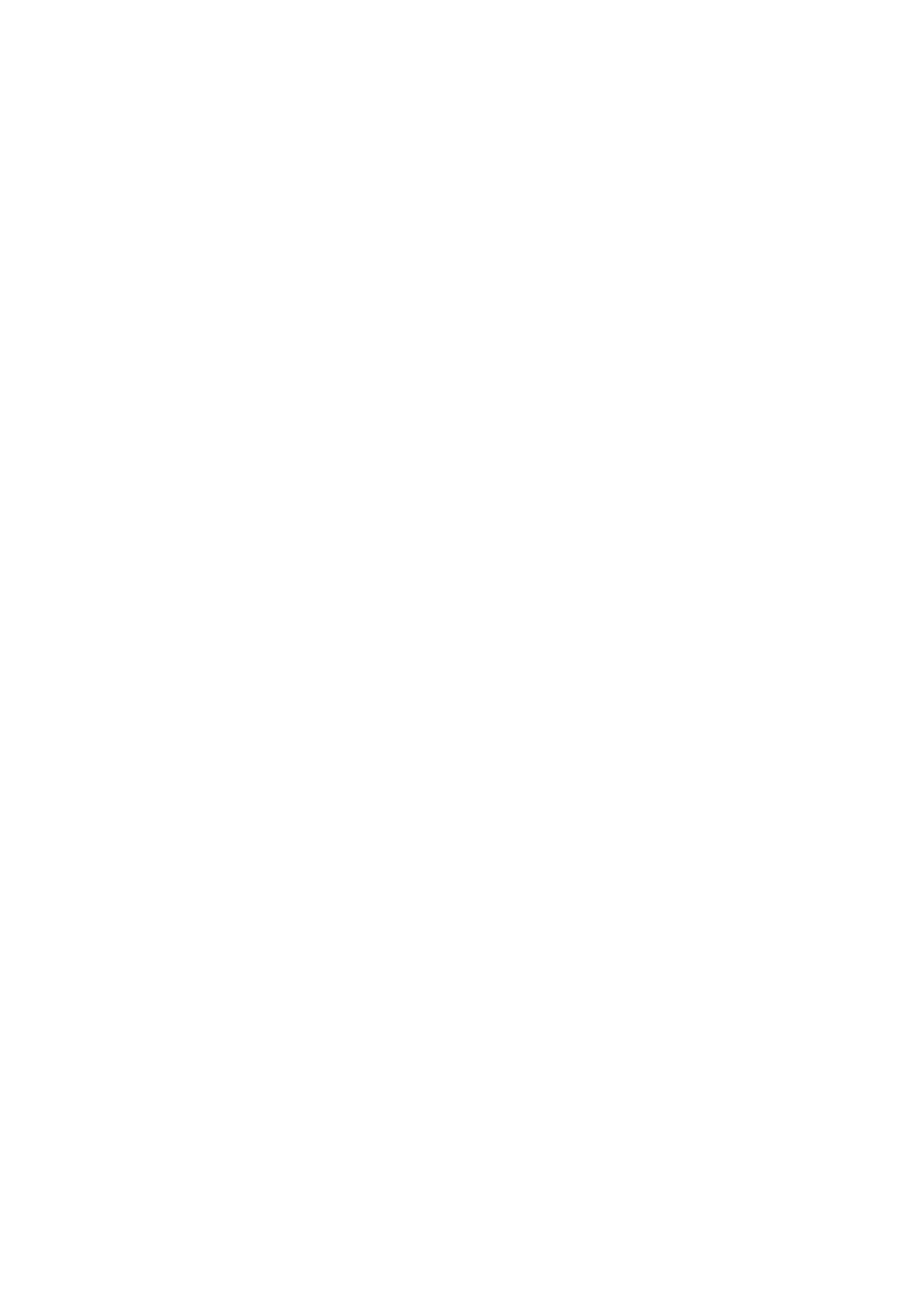 v příslušném zúčtovacím období dodávanou vodu nebo nevypustí žádnéodpadní vody, je povinen zaplatit Provozovateli pevnou složku vodnéhoa stočného.(4) Provozovatel je oprávněn započíst případný přeplatek Odběratelena uhrazení veškerých splatných pohledávek na jiných odběrných místechNeprovede-li Odběratel tuto kontrolu v souladu s Kanalizačním řádem, jeProvozovatel oprávněn provést takovou kontrolu sám nebo prostřednictvímtřetí osoby a výsledek takové kontroly použít jako podklad pro případnéstanovení smluvní pokuty dle čl. IX. této Smlouvy. Odběratel je v takovémpřípadě povinen uhradit Provozovateli náklady takové kontroly.téhož Odběratele.Odběratele informovat.Otakto provedených zápočtech bude Provozovatel(4) Vodoměr ke zjišťování množství odebírané vody a měřicí zařízeníOdběratele ke zjišťování množství vypouštěných odpadních a odváděnýchsrážkových vod podléhá úřednímu ověření podle platných právních předpisů.(5) Povinnost Odběratele zaplatit Provozovateli peněžité plnění podle tétoSmlouvy je splněna okamžikem připsání příslušné částky ve prospěchbankovního účtu Provozovatele uvedeného na faktuře nebo rozpisu záloh,a to tehdy, je-li platba označena správným variabilním symbolem.Neidentifikovatelné platby je Provozovatel oprávněn vrátit zpět na účet,z něhož byly zaslány, čímž není dotčena povinnost Odběratele splnit závazkydle této Smlouvy.Ověřování je povinen zajistitvpřípadě vodoměru na své nákladyProvozovatel případě měřicího zařízení Odběratele ke zjišťováníavmnožství vypouštěných odpadních a odváděných srážkových vod Odběratel.Dodávky a služby související se zřízením, provozem a zrušením měřicíhozařízení ve vlastnictví Odběratele provede Provozovatel za úplatua v rozsahu a za podmínek stanovených dohodou Smluvních stran.(6) Provozovatel je oprávněn jednostranně změnit výši a četnost zálohovýchnebo pravidelných plateb, četnost odečtů a četnost konečného vyúčtovánípodle článku II. této Smlouvy tak, aby jejich výše a četnost odpovídala(5) Osazení, údržbuavýměnu vodoměru provádí Provozovatel. Jehopovinností je oznámit Odběrateli výměnu vodoměru alespoň 15 dní předem,současně s vymezením času v rozsahu maximálně 3 hodin, a to i v případě,že vodoměr je pro Provozovatele přístupný bez účasti Odběratele, pokudse s Odběratelem nedohodne jinak.Odběratel je povinen tyto činnosti umožnit a v případech potřeby poskytnoutpotřebnou součinnost. Odběratel nebo jím pověřená osoba má právo býtpři výměně vodoměru přítomen a ověřit si stav vodoměru a neporušenostplomb. Pokud tohoto svého práva Odběratel nevyužije, nemůže pozdějiprovedení těchto úkonů zpochybňovat.předpokládané výši vodnéhov následujícím zúčtovacím období. Předpokládanou výši vodného a stočnéhoplaceného Odběratelem následujícím zúčtovacím období stanovíastočného placeného OdběratelemvProvozovatel na základě množství vody dodané Odběrateli a množstvíodpadních vod odvedených pro Odběratele v předcházejícím zúčtovacímobdobí a na základě platné ceny a formy vodného a stočného.VII. Odpovědnost za vady, reklamace(6) Provozovatel je oprávněn účtovat paušální nákladyvsouvislostis uplatněním pohledávky z této Smlouvy, které jsou stanoveny v ceníkuProvozovatele a Odběratel je povinen je Provozovateli uhradit. Ceník,ve kterém jsou uvedeny úhrady i za další výkony a činnosti Provozovatelev souvislosti s touto Smlouvou, je k dispozici na webových stránkáchProvozovatele a v zákaznických centrech Provozovatele. Odběratel tímtoprohlašuje, že byl s ceníkem Provozovatele před podpisem této Smlouvyseznámen a že mu porozuměl v plném rozsahu.(1) Odběratel je oprávněn uplatnit vůči Provozovateli práva z odpovědnostiza vady v souladu s obecně závaznými právními předpisy a Reklamačnímřádem Provozovatele. Platné znění Reklamačního řádu je zveřejněnona webových stránkách Provozovatele a je k dispozici v jeho zákaznickémcentru. Odběratel tímto prohlašuje, že bylsReklamačním řádemProvozovatele seznámen, a že mu porozuměl v plném rozsahu.(2) Jakost pitné vody je určena platnými právními předpisy, kterýmise stanoví požadavky na zdravotní nezávadnost pitné vodya četnost její kontroly.arozsahIX. Zajištění závazků Smluvních stran(3) Orgán ochrany veřejného zdraví může povolit na časově omezenou dobuužití vody v souladu s platnými právními předpisy, která nesplňuje mezní(1) Pro případ prodlení kterékoliv Smluvní strany s plněním peněžitéhozávazku podle této Smlouvy, se povinná Smluvní strana zavazuje zaplatitoprávněné Smluvní straně za každý den prodlení úrok z prodlení ve výšistanovené v souladu s platnými právními předpisy.(2) Pro případ prodlení Provozovatele s plněním peněžitého závazku siSmluvní strany sjednávají, vedle povinnosti zaplatit Odběrateli úrokz prodlení podle odstavce 1 výše, povinnost zaplatit Odběrateli smluvnípokutu ve výši 0,05 % z dlužné částky za každý den prodlení.hodnoty ukazatelů vody pitné,svýjimkou mikrobiologických ukazatelůza podmínky, že nebude ohroženo veřejné zdraví. Podle místních podmínekmohou být stanoveny odchylné provozně závazné parametry jakosti a tlakus přihlédnutím k technologickým podmínkám vodárenských zařízení, a tona časově vymezenou dobu. V takovém případě budou dotčené ukazatelejakosti vody posuzovány ve vztahu k maximálním hodnotám dotčenýchukazatelů stanovených v rozhodnutí orgánu ochrany veřejného zdraví.(4) Vzniknou-li chyby nebo omyly při účtování vodného nebo stočného(3) Odběratel se zavazuje zaplatit Provozovateli smluvní pokutu ve výšinesprávným odečtem, použitím nesprávné ceny vodnéhoastočného,5.000,- Kč za každý zjištěný případ neoprávněného odběru vody nebopočetní chybou apod., mají Odběratel a Provozovatel právo na vyrovnánínesprávně účtovaných částek. Odběratel je povinen uplatnit reklamacinesprávně účtovaných částek bez zbytečného odkladu poté, co měl možnosttakovou vadu zjistit, a to písemně nebo osobně v zákaznickém centruProvozovatele.neoprávněného vypouštění odpadních vod.(4) Odběratel se zavazuje zaplatit Provozovateli smluvní pokutu ve výši5.000,- Kč za každý případ porušení povinností uvedených v čl. V. odst. (4)této Smlouvy, jakož i za každý případ porušení své povinnosti podle čl. VIII.odst. (1) této Smlouvy nebo čl. VIII. odst. (3) této Smlouvy.(5) Smluvní pokuty a úroky jsou splatné nejpozději 15. den ode dne, kdypovinná Smluvní strana obdrží písemnou výzvu oprávněné Smluvní strany kjejich zaplacení, není-li ve výzvě uvedena lhůta delší.(6) Zaplacením smluvní pokuty podle tohoto článku není dotčeno právooprávněné Smluvní strany na náhradu škody, včetně náhrady škodypřesahující smluvní pokutu. Odběratel odpovídá za škodu, kterou způsobilProvozovateli porušením právní povinnosti; touto škodou jsou i náklady, kterévznikly Provozovateli v souvislosti se zjišťováním neoprávněného odběruvody nebo neoprávněného vypouštění odpadních vod.(5) Provozovatel reklamaci přezkoumáavýsledek písemně oznámíOdběrateli ve lhůtě 30 dnů ode dne, kdy reklamaci obdržel. Je-li na základěreklamace vystavena opravná faktura, považuje se současně za písemnéoznámení o výsledku reklamace.VIII. Další práva a povinnosti Smluvních stran(1) Odběratel se zavazuje bez zbytečného odkladu, nejpozději však ve lhůtě15 dnů ode dne, kdy se o změně dozvěděl, oznámit Provozovateli písemněkaždou změnu skutečností této Smlouvě uvedených rozhodnýchvpro plnění, jež je předmětem této Smlouvy. Za rozhodné skutečnostise považují zejména identifikační údaje o Odběrateli a/nebo o Odběrnémmístě a/nebo údaje pro fakturaci vodného a stočného.X. Doba platnosti a ukončení Smlouvy(2) Provozovatel je oprávněn provádět kontrolu limitů znečištění odpadníchvod podle podmínek platného Kanalizačního řádu, případně povolenívodoprávního úřadu. K výzvě Odběratele je Provozovatel povinen poskytnoutOdběrateli informace o jakosti pitné vody, povolené míře znečištění odpadnívody a povinnostech Smluvních stran vyplývajících z Kanalizačního řádu,včetně závazných hodnot ukazatelů limitů znečištění odpadní vody.(3) Odběratel je povinen užívat vnitřní vodovod a vnitřní kanalizaci takovýmzpůsobem, aby nedošlo k ohrožení jakosti vody ve vodovodu. Odběratelje povinen užívat vnitřní vodovod a vnitřní kanalizaci v souladu s technickýmipožadavky na vnitřní vodovod a vnitřní kanalizaci, zejména ve vztahuk používání materiálů pro vnitřní vodovod. Potrubí vodovodu pro veřejnoupotřebu včetně jeho přípojek a na ně napojených vnitřních rozvodů nesmí býtpropojeno s vodovodním potrubím z jiného zdroje vody, než je vodovodpro veřejnou potřebu. Odběratel je dále povinen řídit se při vypouštěníodpadních vod platným Kanalizačním řádem a dodržovat závazné hodnoty(1) Tato Smlouva nabývá platnosti v den podpisu oběma Smluvními stranamia účinnosti dnem uveřejnění v registru smluv dle ZRS a uzavírá se na dobuneurčitou(2) Tuto Smlouvu jsou obě Smluvní strany oprávněny jednostranně písemněvypovědět s výpovědní dobou tři měsíce. Výpovědní doba začíná běžet prvníden kalendářního měsíce následujícího po doručení výpovědi druhé Smluvnístraně.(3) Kterákoliv ze Smluvních stran je oprávněna od této Smlouvy odstoupit vpřípadech stanovených zákonem a touto Smlouvou. Kterákoliv ze Smluvníchstran je oprávněna odstoupit od Smlouvy v případě, že soud na majetekdruhé Smluvní strany prohlásí konkurz. Tato Smlouva zaniká odpojenímvodovodníikanalizační přípojky od vodovodu nebo kanalizace neboodpojením jen jednéznich, je-li předmětem Smlouvy jen dodávkavody/odvádění odpadních vod.limitů ukazatelů znečištění odpadní vodyvtomto Kanalizačním řádu(4) Uzavřením nové smlouvy o dodávce vody a odvádění odpadních vodmezi Smluvními stranami pro Odběrné místo uvedené v článku I. tétoSmlouvy se tato Smlouva považuje za ukončenou. Uzavřením této Smlouvyse ruší všechny, mezi Smluvními stranami dříve uzavřené, smlouvyo dodávce vody a odvádění odpadních vod pro stejné Odběrné místo.uvedené. Odběratel je dále povinen místěvarozsahu stanovenémKanalizačním řádem kontrolovat limity znečištění vypouštěných odpadníchvod do kanalizace. Odběratel, kterému je kanalizačním řádem stanovenaa/nebo ve smlouvě sjednána povinnost předkládat Provozovateli protokolyo výsledcích kontroly limitů znečištění vypouštěných odpadních vod, jepovineno výsledcích takové kontroly provedenédo 30 dnů ode dne doručení takového protokolu Odběrateli.doručit Provozovateli v originále nebo ověřené kopii protokolktomu oprávněnou osobou83539433(5) Smluvní strany se dohodly, že pro případ, že Odběratel tuto Smlouvuřádně neukončí v souvislosti se změnou vlastnictví připojené nemovitosti(Odběrného místa), zaniká tato Smlouva dnem, kdy nový vlastník připojenénemovitosti prokáže Provozovateli nabytí vlastnického práva k ní a uzavřenovou smlouvu o dodávce vody a odvádění odpadních vod k témužOdběrnému místu.(2) Záhlaví článků a částí v této Smlouvě se uvádějí pouze pro přehlednosta v žádném ohledu neomezují nebo neslouží k výkladu pojmů a ustanovenítéto Smlouvy.(3) Pokud je v článku I. této Smlouvy uvedeno, že předmětem této Smlouvyje pouze dodávka vody nebo pouze odvádění odpadních vod kanalizací, jsouustanoveníoodvádění odpadních vod kanalizacívprvním případě,(6) Smluvní strany se dohodly, že při jakémkoliv ukončení této Smlouvy, jeOdběratel povinen na své náklady umožnit Provozovateli provést konečnýodečet vodoměru a kontrolu měřicího zařízení Odběratele, je-li množstvívypouštěných odpadních vod a odváděných srážkových vod měřeno. Pokudbezprostředně po skončení této Smlouvy nenabude účinnosti obdobnásmlouva o dodávce vody a odvádění odpadních vod vztahující se k témužOdběrnému místu, je Odběratel povinen na své náklady umožnitProvozovateli také případnou demontáž vodoměru a další činnosti nezbytnék ukončení dodávky vody a odvádění odpadních vod. Dojde-li k ukončenítéto Smlouvy, je Provozovatel současně oprávněn provést odpojenívodovodní nebo kanalizační přípojky.(7) V případě, že Provozovatel za dobu trvání této Smlouvy pozbude právouzavírat s odběrateli smluvní vztahy, jejichž předmětem je dodávka vodya/nebo odvádění odpadních vod, přecházejí práva a povinnosti z tétoSmlouvy na vlastníka vodovodu a kanalizace a Odběratel s tímto přechodempráv a převzetím povinností uzavřením této Smlouvy výslovně souhlasí.respektive ustanovení o dodávce vody v druhém případě neúčinná.(4) Ve všech ostatních otázkách, výslovně neupravených touto Smlouvou, sepostupuje podle právních předpisů platných na území České republiky,zejména podle zákonaovodovodechakanalizacíchazákonač. 89/2012 Sb., občanského zákoníku. Případné spory ze Smlouvy seSmluvní strany zavazují řešit především smírnou cestou. Nebude-li smírnéhořešení dosaženo, jsou k řešení sporů ze Smlouvy příslušné české soudy.(5) Tato Smlouva je vyhotovena ve dvou vyhotoveních, z nichž každáSmluvní strana obdrží jedno.(6) Změnu Smlouvy lze provést pouze písemnou formou. Adresu sídla(bydliště), adresu pro doručování, jména osob jednajících za Smluvní strany,telefonní čísla a e-mailové adresy, vlastníka vodovodní/kanalizační přípojky,počty trvale připojených osob pro dodávku pitné vody / odvádění odpadníchvod lze měnit i jednostranným písemným oznámením; Smluvní stranyse zavazují neprodleně oznamovat změny uvedených údajů druhé Smluvnístraně.(7) Pokud jakýkoliv závazek vyplývající z této Smlouvy, avšak netvořící jejípodstatnou náležitost je, nebo se stane neplatným nebo nevymahatelnýmjako celek nebo jeho část, je plně oddělitelným od ostatních ustanovení tétoSmlouvy a taková neplatnost nebo nevymahatelnost nebude mít žádný vlivna platnost a vymahatelnost jakýchkoliv ostatních závazků z této Smlouvy.Smluvní strany se zavazují v rámci této Smlouvy nahradit formou dodatkuk této Smlouvě tento neplatný nebo nevymahatelný oddělený závazektakovým novým platným a vymahatelným závazkem, jehož předmět budev nejvyšší možné míře odpovídat předmětu původního odděleného závazku.Pokud však jakýkoliv závazek vyplývající z této Smlouvy a tvořící jejípodstatnou náležitost je, nebo kdykoliv se stane neplatným nebonevymahatelným jako celek nebo jeho část, Smluvní strany nahradí neplatnýnebo nevymahatelný závazek v rámci nové smlouvy takovým novým platnýma vymahatelným závazkem, jehož předmět bude v nejvyšší možné mířeodpovídat předmětu původního závazku obsaženému v této Smlouvě.XI. Ostatní a závěrečná ujednání(1) Smluvní strana zasílá písemnosti druhé Smluvní straně na adresu prodoručování uvedenou v záhlaví této Smlouvy nebo na poslední adresupísemně oznámenou druhou Smluvní stranou. Zřídí-li si Odběratelelektronický zákaznický účet provozovaný na webových stránkáchProvozovatele, souhlasí s doručováním písemností i jeho prostřednictvím.Uvedl-li Odběratel výše ID své datové schránky, souhlasí s doručovánímpísemnostíiprostřednictvím datových zpráv do datových schránek.Písemnosti doručované dle této Smlouvy prostřednictvím provozovatelepoštovních služeb jako doporučené zásilky, do vlastních rukou nebo sdodejkou (dále jen „doporučená zásilka“) jsou považovány za doručenéokamžikem jejich převzetí. Doporučená zásilka se považuje za doručenou i vpřípadě, že adresát její přijetí odmítne nebo si ji adresát nevyzvedne v úložnílhůtě a současně neprokáže, že si zásilku nemohl z objektivních důvodůvyzvednout. Taková zásilka se považuje za doručenou poslední den úložnílhůty. Ostatní (nedoporučené) zásilky odeslané s využitím provozovatelepoštovních služeb se považují za doručené okamžikem, kdy se zásilkadostane do sféry dispozice adresáta; má se za to, že došlá zásilka došla třetípracovní den po odeslání na území České republiky či patnáctý pracovní denpo odeslání do zahraničí. Povinnost odesílatele doručit písemnost adresátovije splněna také okamžikem vrácení zásilky jako nedoručitelnéprovozovatelem poštovních služeb nebovpřípadě, že adresát svýmjednáním nebo opomenutím doručení zmařil (např. neoznámením změnydoručovací adresy druhé smluvní straně).V ...........................................................................................................dne ........................................................................................................Odběratel ................................................................................................zastoupený (jméno): Provozovatel ............................................................................................zastoupený (jméno): funkce: zástupce odběratelefunkce: referent zákaznického centra83539433